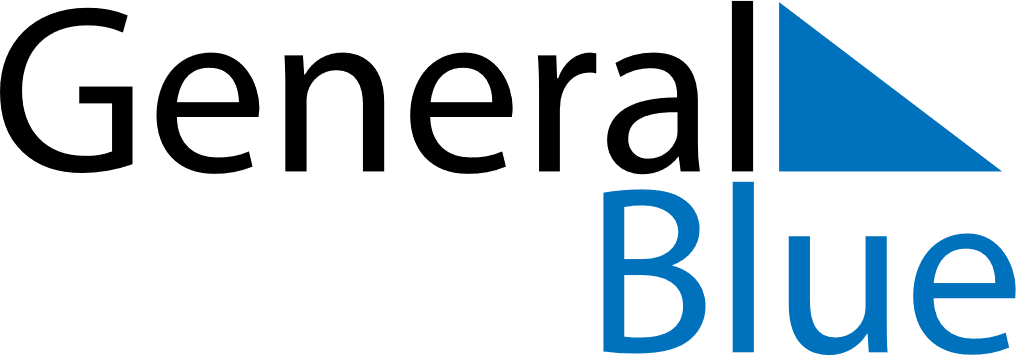 October 2021October 2021October 2021October 2021GuatemalaGuatemalaGuatemalaSundayMondayTuesdayWednesdayThursdayFridayFridaySaturday1123456788910111213141515161718192021222223Revolution Day242526272829293031